Insert Employee Name: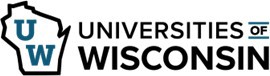 New Employee’s First Year – Roadmap to Success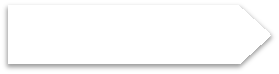 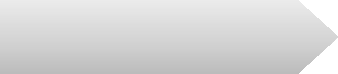 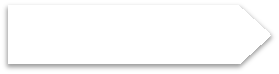 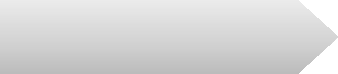 Connect: Continue periodic check-ins with manager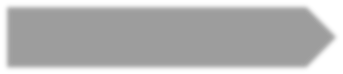 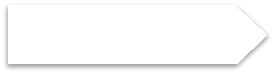 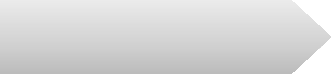 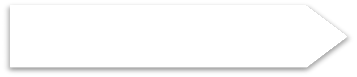 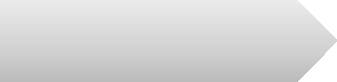 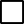 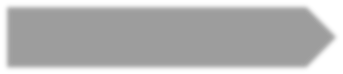 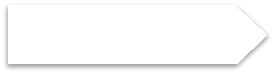 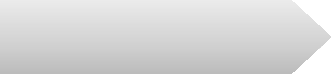 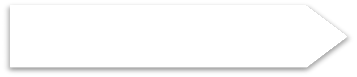 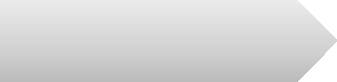  Setup regular meetings with team members and internal partners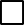  Begin to network internally and build strong working relationshipsLearn: Review organizational charts and continue organizational learning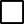  Participate in functional and on-the-job training  Ask about department short and long-term goals  Understand how your role connects to the greatermission Attend new employee sessions on safety and legal topicsDemonstrate Progress: Begin exercising autonomy in job duties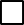  Identify any additional needs for training, tools, and access Understand your role in team success Self-evaluate progress on initial SMART goalsNext Steps: Ask your team, partners, and customers for feedback  Setup performance conversation with managerEmployee Signature and date:	Supervisor Signature and date: By signing this form is not necessarily that you agree, but it is acknowledged and discussed.PERFORMANCE MANAGEMENTSMART GOALS & CORE VALUES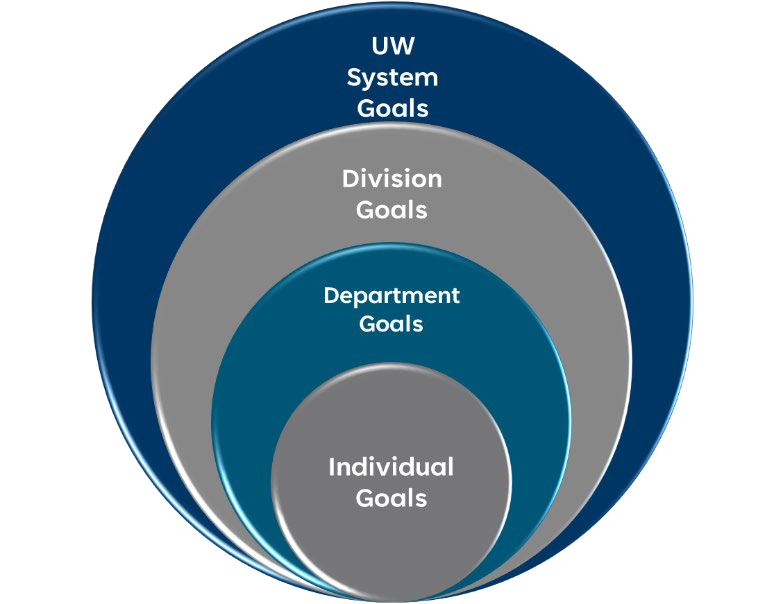 Employees should be able to see their goals reflected in the accomplishment of department, division, and system goals.Engagement is created when I can see how my work and my efforts contribute to the greater whole.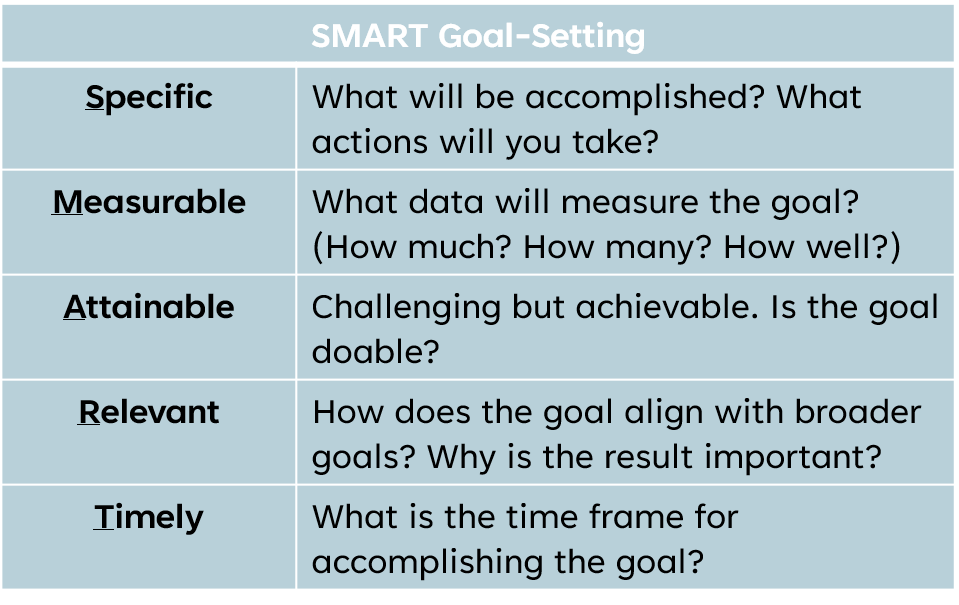 Using Core Values to Drive PerformancePurpose-drivenOur purpose drives all that we doPeople-focusedWe value and promote all who work, live, and learn in the UW System, as well as those in the communities we serve across the stateCommitment to StewardshipWe are accountable to each other, to the UW System, and to the Wisconsin Idea. The decisions we make are focused on the best interests of those who work and learn at the universities in the System and the state of Wisconsin.When developing your SMART goals, it is important to refer to the UW Systems Core Values and think through how these Core Values can be incorporated into your goals.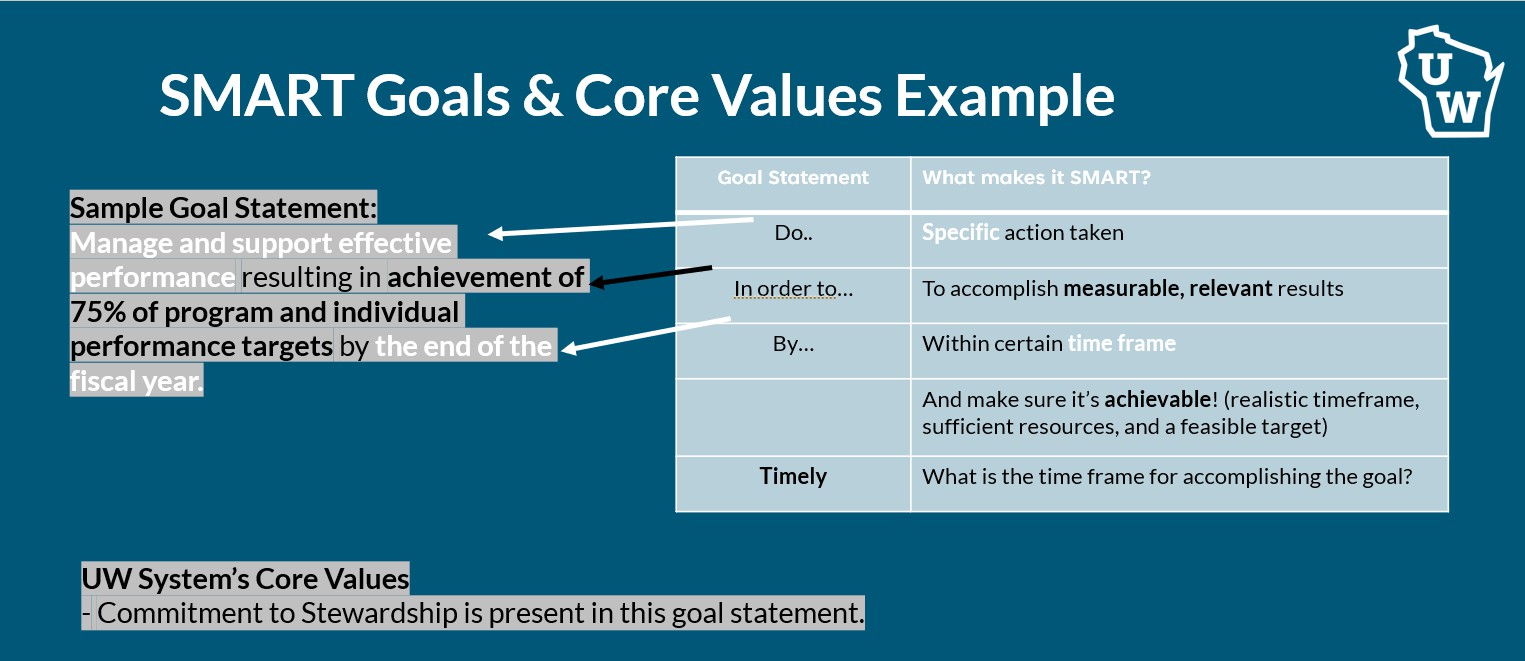 SpecificSMARTER  Goal-SettingWhat will be accomplished? What actions will you take?Measureable Attainable RelevantTimely Evaluate ReviseWhat data will measure the goal? (How much? How many? How well?)Challenging but achievable. Is the goal doable?How does the goal align with broader goals? Why is the result important?What is the time frame for accomplishing the goal? Evaluate progress towards goalsRevise as neededHelp ensure clarity of expectations around desired accomplishmentsContribute to better calibration in performance assessment between you and your supervisorContribute to greater consistency in performance assessment across the organizationDEVELOP SMART GOALS THAT ADDRESS BOTH PERFORMANCE AND DEVELOPMENT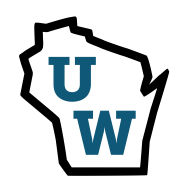 Performance Goals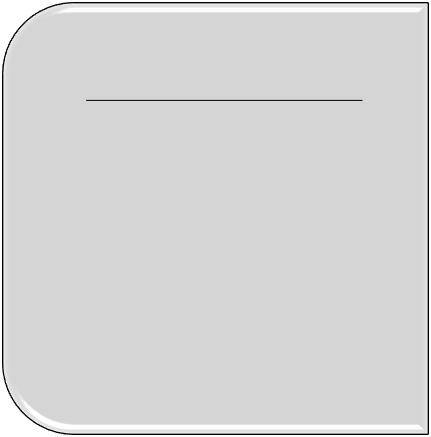 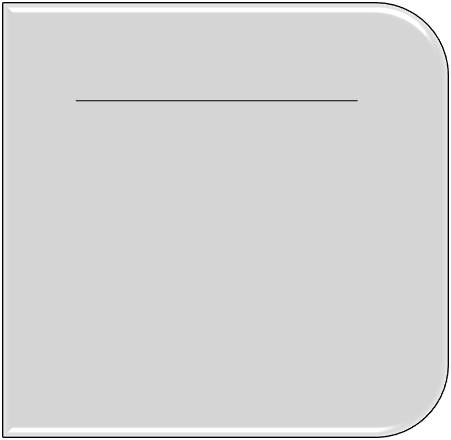 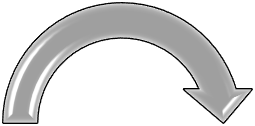 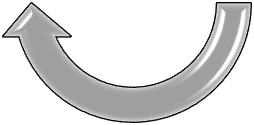 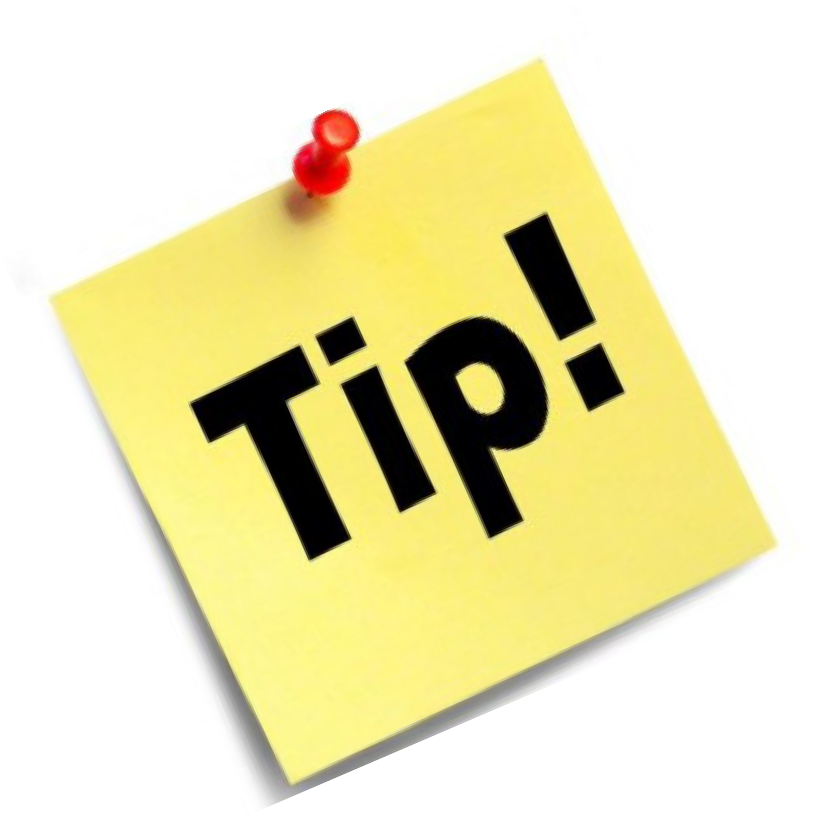 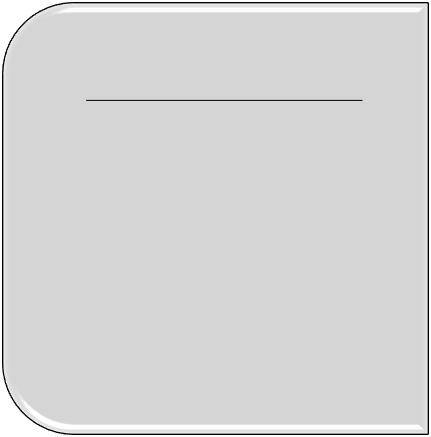 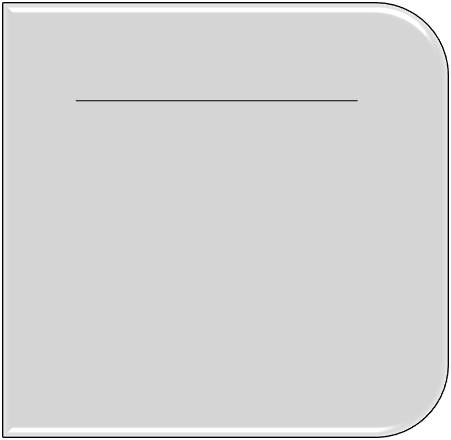 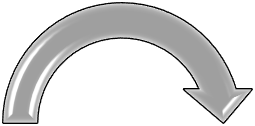 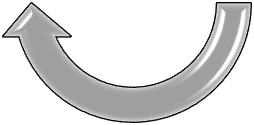 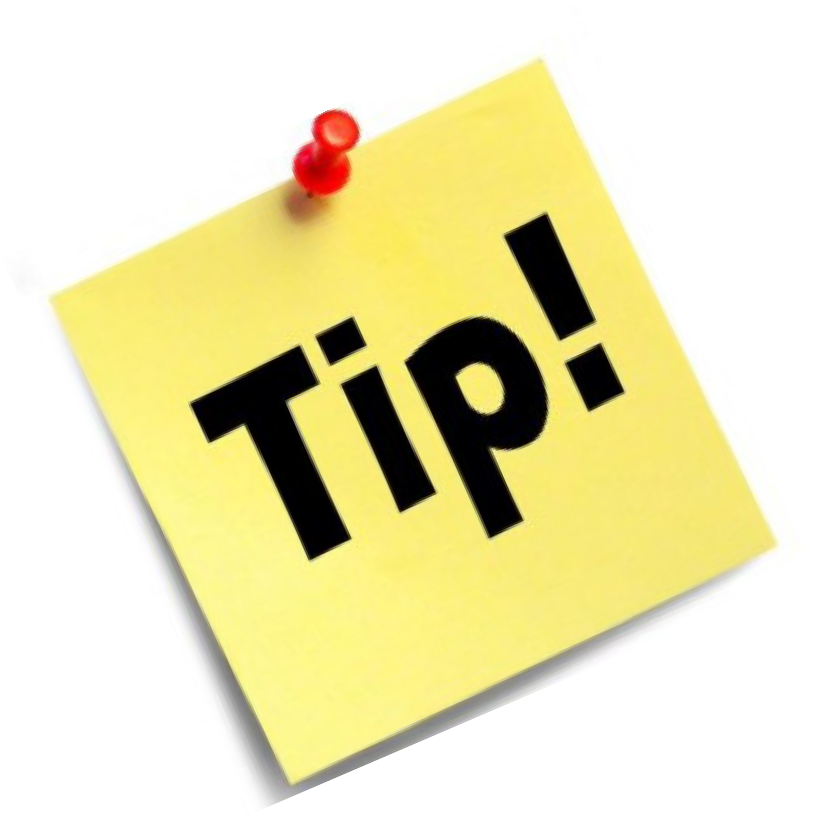 Job-related and role-driven;Connected to key responsibilities and deliverablesAligned to division and organizationUsually 3-5 goalsDevelopment GoalsLearning-orientedFuture-focusedSupport higher level performance and career advancement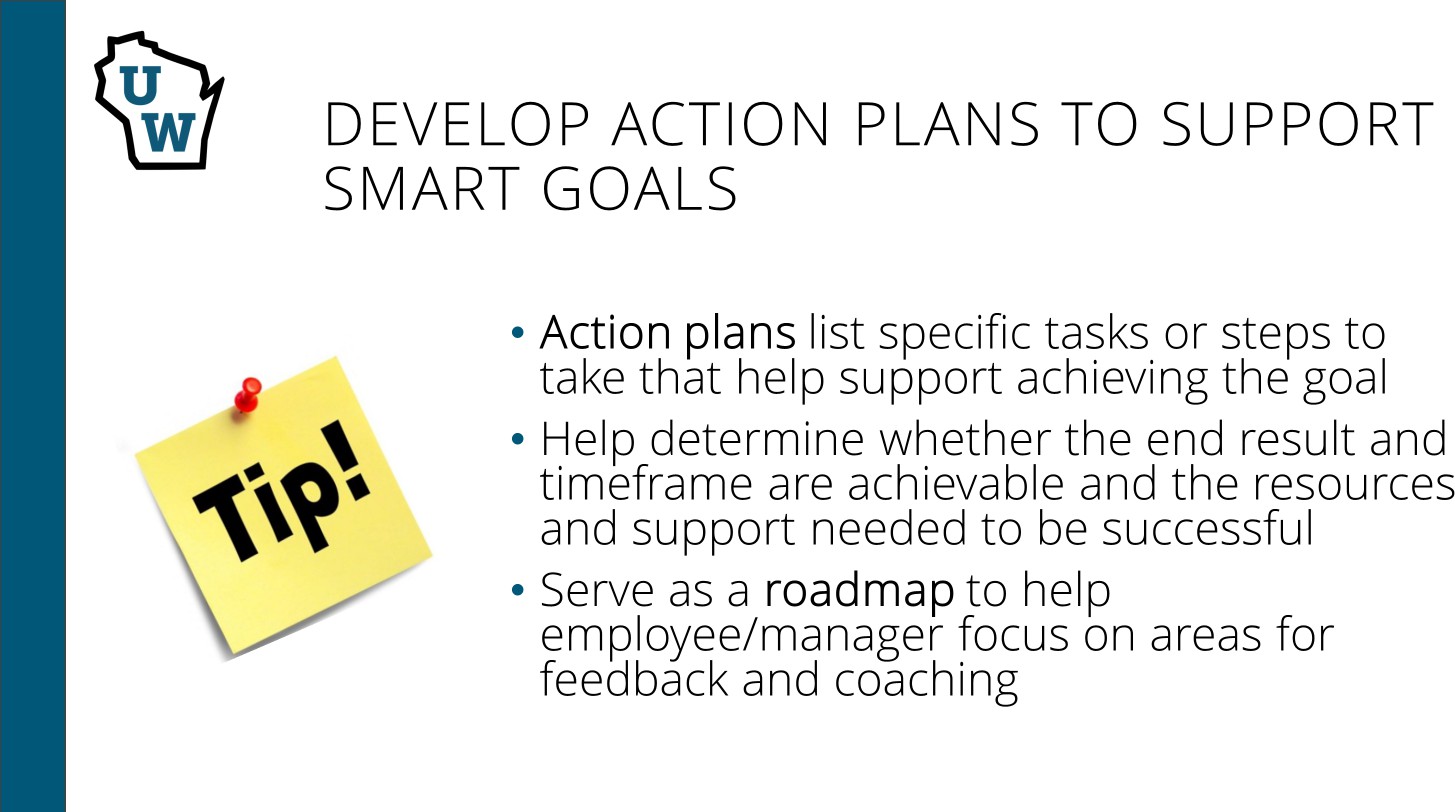 Video: Performance Management - Employee Flowcharts: Electronic Performance Management in HRSInsert Employee Name:New Employee’s First Year – Roadmap to SuccessDevelop SMARTER GoalsAlign individual goals with the mission & vision of your department, the Mission of the University of Wisconsin System, and the Mission of the UW System Administration. Note: This sheet is optional and intended for use during the introductory period or until SMARTER Goals are defined and documented in the ePerformance Management system in your portal.Employee Signature and date:	Supervisor Signature and date: By signing this form is not necessarily that you agree, but it is acknowledged and discussed.SpecificSpecific position duties, goals, or expectationsSpecificSpecific position duties, goals, or expectationsMeasurableHow will this be measured?Achievable/Attainable What tools and resources do you need to achieve the goal?Reasonable/Relevant How does this support our departmental and/or organizational mission & vision?Time Sensitive/ Time Bound When do we want to accomplish this goal?Evaluate ProgressFor use at evaluation.Has there been progress? Is this work completed? Are revisionsneeded?ReviseIdentify any revisions to previously established goals.12345678